West Virginia Department of Health and Human Resources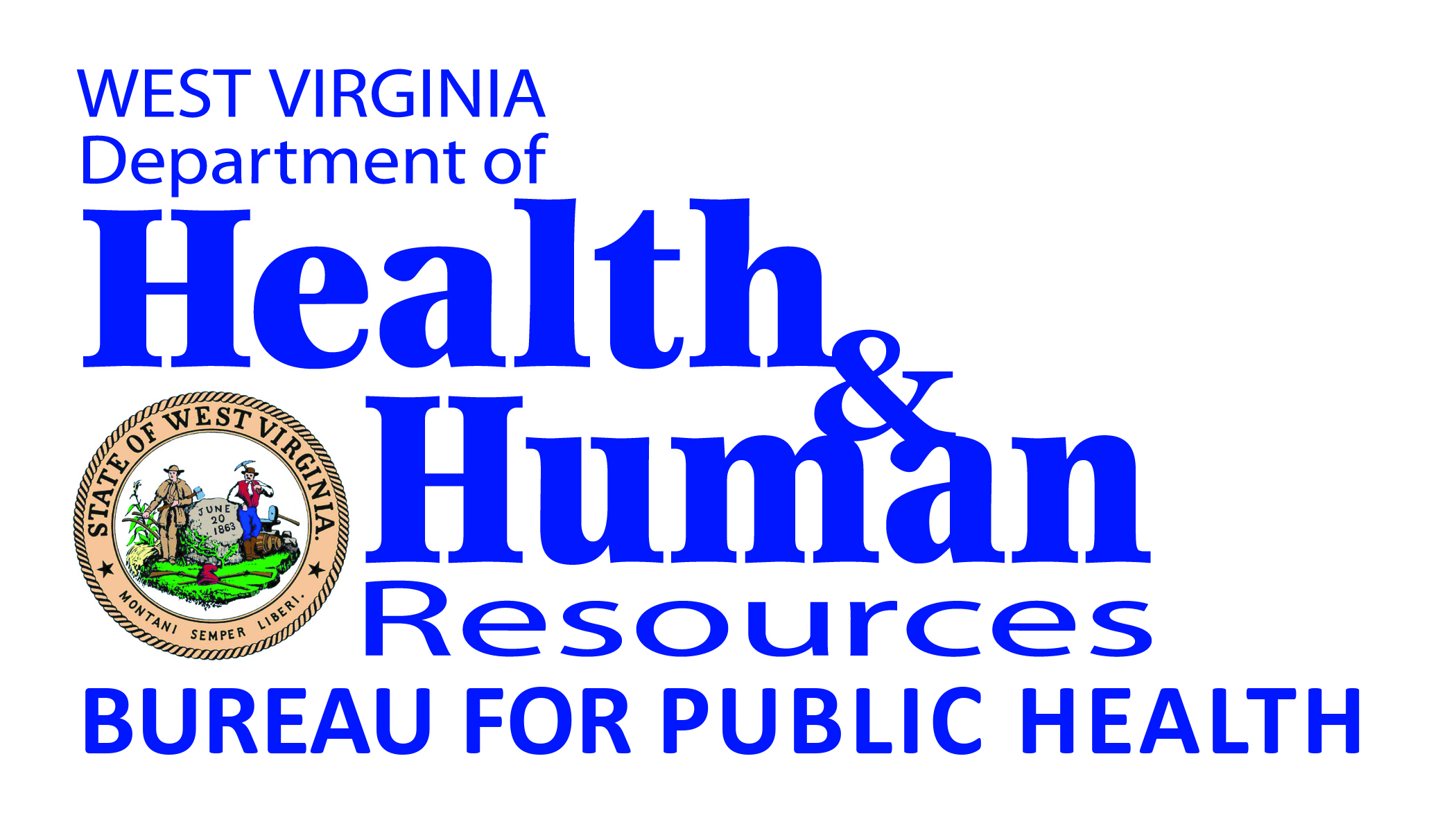 Returned Traveler Risk Monitoring Tool

Traveler name: _____________________________________________________________ 	Date of birth: ___________________      Date monitoring started: ____________		Date monitoring ends: ___________   Name of person filling in this form: _____________________________________________	Affiliation: ______________________                                                                                                                      Frequency of monitoring:HIGH RISK: Daily for 21 days after travel from Uganda to monitor for symptoms.LOWER RISK: Twice weekly for 21 days after travel from Uganda. Monitoring Log: Check all that apply for each day of the monitoring period.NOTES: 																																					______________________________________________________________________________________________________________________________________________________________________________________________________________________Monitoring Log continued:Traveler name: ____________________________________________________________		Date of birth: _________    NOTES: 																																					______________________________________________________________________________________________________________________________________________________________________________________________________________________SymptomsDate:Date:Date:Date:Date:Date:Date:Date:Date:Date:Date:No symptomsFever >100.4o FHeadacheWeaknessFatigueDiarrheaVomitingAbdominal painUnexplained bleeding/bruisingOther: _____________Symptoms:Date:Date:Date:Date:Date:Date:Date:Date:Date:Date:Date:No symptomsFever >100.4o FHeadacheWeaknessFatigueDiarrheaVomitingAbdominal painUnexplained bleeding/bruisingOther: _____________